г. Нарьян-МарСведения о проверке:Проведена в соответствии со ст. 99, ст. 106 Федерального закона от 05.04.2013 № 44-ФЗ «О контрактной системе в сфере закупок товаров, работ, услуг для обеспечения государственных и муниципальных нужд» (далее по тексту – Закон о контрактной системе).Рассмотрение проведено Комиссией Управления Федеральной антимонопольной службы по Ненецкому автономному округу (далее по тексту – Комиссия);Председатель Комиссии:Члены Комиссии:Срок проведения: с 13 июля 2018 года по 17 июля 2018 года;Дата рассмотрения материалов проверки — 17 июля 2018 года;Основание – информация, поступившая в Ненецкое УФАС России  (вх. 1593) о нарушении Заказчиком —  Государственным бюджетным учреждением здравоохранения Ненецкого автономного округа «Ненецкая окружная больница» законодательства о контрактной системе при проведении закупки № 0384200001818000266 «Поставка стоматологических расходных материалов для нужд сельских отделений ГБУЗ НАО «НОБ» (далее по тексту — аукцион).При проведении проверки и рассмотрении материалов дела № 01-48/13-2018 КомиссияУСТАНОВИЛА:29.06.2018 года в единой информационной системе (далее по тексту - ЕИС) размещено извещение N 0384200001818000266 о проведении электронного аукциона; наименование объекта закупки — Поставка стоматологических расходных материалов для нужд сельских отделений ГБУЗ НАО «НОБ; начальная (максимальная) цена контракта 589612,64 рублей.До окончания указанного в извещении о проведении электронного аукциона срока подачи заявок на участие в электронном аукционе — до 08:00 часов 09.07.2018 была представлена 1 (одна) заявка на участие в аукционе с порядковым номером — 1.На основании части 16 статьи 66 Закона о контрактной системе аукцион признан несостоявшимся.Согласно протоколу рассмотрения единственной заявки на поставку стоматологических расходных материалов для нужд сельских отделений ГБУЗ НАО «НОБ» от 10.07.2018г единственная заявка ООО «Инмед» не соответствует требованиям, установленным документацией. Обоснование принятого решения: «Непредставление документов и информации, предусмотренные частью 5 статьи 66 Федерального закона от 05 апреля 2013 г. № 44-ФЗ «О контрактной системе в сфере закупок товаров, работ, услуг для обеспечения государственных и муниципальных нужд»: В нарушение пункта 3 части 5 статьи 66 от 05 апреля 2013 г. № 44-ФЗ «О контрактной системе в сфере закупок товаров, работ, услуг для обеспечения государственных и муниципальных нужд», пункта 3.2.3.4 раздела 1.1 документации об электронном аукционе, раздела 1.2 (Информационная карта аукциона), участник закупки не представил «Копии документов, подтверждающих соответствие товара, работы или услуги требованиям, установленным в соответствии с законодательством Российской Федерации, в случае, если в соответствии с законодательством Российской Федерации установлены требования к товару, работе или услуге и представление указанных документов предусмотрено документацией об электронном аукционе» (Отсутствуют копии регистрационных удостоверений на предлагаемые к поставке товары или информация о таких удостоверениях)».Из материалов и пояснений Заказчика следует: «В ходе формирования протокола рассмотрения единственной заявки на площадке Сбербанк — АСТ была допущена техническая ошибка и к созданной на площадке форме протокола был прикреплен файл с правильным протоколом, в котором отражено объективное решение аукционной комиссии, а в электронной форме было указано неверное решение о соответствии участника аукциона требованиям аукционной документации».Комиссия Ненецкого УФАС России признает данное технической ошибкой.В соответствии с пунктом 2 части 22 статьи 99 Закона о контрактной системе при выявлении в результате поступившей информации нарушений законодательства о контрактной системе, контрольный орган в сфере закупок вправе выдавать обязательные для исполнения предписания об устранении таких нарушений в соответствии с законодательством Российской Федерации.	Исходя из фактически сложившихся обстоятельств, сведений, представленных заказчиком, информации, содержащейся на официальном сайте, руководствуясь статьей 99 Закона о контрактной системе, КомиссияРЕШИЛА:1. В действиях Заказчика -  Государственного бюджетного учреждения здравоохранения Ненецкого автономного округа «Ненецкая окружная больница» нарушений требований Закона о контрактной системе не установлено.2. Выдать Заказчику - Государственному бюджетному учреждению здравоохранения Ненецкого автономного округа «Ненецкая окружная больница» предписание об устранении технической ошибки.	Настоящее решение может быть обжаловано в судебном порядке в течение трех месяцев со дня его принятияПредседатель комиссии							Члены комиссии						УПРАВЛЕНИЕ ФЕДЕРАЛЬНОЙ АНТИМОНОПОЛЬНОЙ СЛУЖБЫПО НЕНЕЦКОМУ АВТОНОМНОМУ ОКРУГУР Е Ш Е Н И Е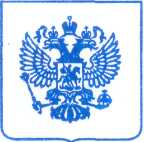 по результатам внеплановой проверки соблюдения законодательства о контрактной системе17.07.2018г.                                                                                                             № 01-48/13-2018